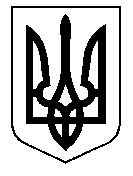 У К Р А Ї Н А Кам’янсько-Дніпровська міська радаКам’янсько-Дніпровського району Запорізької областіТридцять восьма сесія восьмого скликанняР І Ш Е Н Н Я14 липня 2020 року          м. Кам’янка - Дніпровська                               № 12Про внесення змін до Програми фінансової підтримки комунальних закладівохорони здоров’я Кам’янсько –Дніпровського району на 2020-2022 роки       Керуючись п.22 ст.26 Закону України «Про місцеве самоврядування в Україні», ст. ст.85, 91 Бюджетного кодексу України, Законом України «Основи законодавства України про охорону здоров’я», відповідно до постанови Кабінету Міністрів України від 11.07.2002 р.№ 955 «Про затвердження Програми подання громадянам гарантованої державою безоплатної медичної допомоги», з метою забезпечення реалізації державної політики у сфері охорони здоров’я, створення умов для забезпечення мешканців об’єднаної територіальної громади медичною допомогою, міська радаВИРІШИЛА:	1. Внести зміни до Програми фінансової підтримки комунальних закладів охорони здоров’я Кам’янсько –Дніпровського району на 2020-2022 роки, виклавши додаток 1 та додаток 2 у новій редакції (додаються).	2. Дане рішення є невід’ємною частиною рішення сесії міської ради від 17.12.2019 № 14 «Про затвердження Програми фінансової підтримки комунальних закладів охорони здоров’я Кам’янсько –Дніпровського району на 2020-2022 роки».	3. Контроль за виконанням даного рішення покласти на постійну комісію з питань соціально – економічного розвитку міста, інфраструктури, планування бюджету, фінансів, підприємництва та торгівлі.Секретар міської ради				                     	Дмитро ТЯГУН						Додаток 1						до Програми фінансової підтримки комунальних 						закладів  охорони здоров’я Кам’янсько-							Дніпровського району  на 2020-2022 роки  						(розділ VІ)ОРІЄНТОВНИЙ ОБСЯГ ФІНАНСУВАННЯПрограми фінансової підтримки комунальних закладів охорони здоров’я Кам’янсько-Дніпровського району  на 2020-2022 рокиНачальник відділу економічного розвитку, інфраструктури та інвестицій 		            	Ганна ШЕВЕРДЯЄВА						Додаток 2						до Програми фінансової підтримки комунальних 						закладів  охорони здоров’я Кам’янсько-							Дніпровського району  на 2020-2022 роки  						(розділ VII)П Е Р Е Л І Кзаходів та завдань  реалізації Програми фінансової підтримки комунальних закладів охорони здоров’я Кам’янсько-Дніпровського району  на 2020-2022 рокиНачальник відділу економічного розвитку, інфраструктури та інвестицій 		       	Ганна ШЕВЕРДЯЄВАОрієнтовний обсяг фінансування Витрати на виконання заходів та завдань  реалізації Програми, тис. грн Витрати на виконання заходів та завдань  реалізації Програми, тис. грн Витрати на виконання заходів та завдань  реалізації Програми, тис. грн Витрати на виконання заходів та завдань  реалізації Програми, тис. грнОрієнтовний обсяг фінансування2020 рік2021 рік2022 рікРазом:Обсяг ресурсів разом,  у тому числі:1740,589--1740,589бюджет об’єднаної територіальної громади1740,589--1740,589№з/пНайменування заходівОрієнтовний обсяг фінансування, тис. грнОрієнтовний обсяг фінансування, тис. грнОрієнтовний обсяг фінансування, тис. грнОрієнтовний обсяг фінансування, тис. грн№з/пНайменування заходів2020 рік2021 рік2022 рікРазом:1234561ТПКВКМБ 0219770 «Інші субвенції з місцевого бюджету» передача коштів з міського бюджету до районного бюджету для Комунального некомерційного підприємства «Кам’янсько-Дніпровська центральна районна лікарня», у тому числі:- оплата праці та нарахування на неї фельдшера-лаборанта в с. Велика Знам’янка; - придбання харчування (в т.ч. дитяче);- придбання медикаментів та підгузків для дітей;- фінансування заходів для забезпечення готовності до надання медичної допомоги на випадок епідеміологічних ускладнень з короно вірусу 2019-nCoV,а саме:- придбання засобів індивідуального захисту;- придбання дезінфікуючих засобів;- придбання медичних виробів;- придбання ліків;-придбання паливно-мастильних матеріалів;- оплата послуг з водопостачання та водовідведення;-оплата послуг з електропостачання- оплата праці з нарахуванням на ФОП;-поточний ремонт, налаштування та калібровка цифрового флюорографа96,73310,012,0125,99350,12118,22512,48139,1666,0823,54040,0246,017100,01ТПКВКМБ 0219770 «Інші субвенції з місцевого бюджету» передача коштів з міського бюджету до районного бюджету для Комунального некомерційного підприємства «Кам’янсько-Дніпровська центральна районна лікарня», у тому числі:- оплата праці та нарахування на неї фельдшера-лаборанта в с. Велика Знам’янка; - придбання харчування (в т.ч. дитяче);- придбання медикаментів та підгузків для дітей;- фінансування заходів для забезпечення готовності до надання медичної допомоги на випадок епідеміологічних ускладнень з короно вірусу 2019-nCoV,а саме:- придбання засобів індивідуального захисту;- придбання дезінфікуючих засобів;- придбання медичних виробів;- придбання ліків;-придбання паливно-мастильних матеріалів;- оплата послуг з водопостачання та водовідведення;-оплата послуг з електропостачання- оплата праці з нарахуванням на ФОП;-поточний ремонт, налаштування та калібровка цифрового флюорографа96,73310,012,0125,99350,12118,22512,48139,1666,0823,54040,0246,017100,096,73310,012,0125,99350,12118,22512,48139,1666,0823,54040,0246,017100,0Разом за КНП «Кам’янсько-Дніпровська ЦРЛ»1454,2831454,2832ТПКВКМБ 0219770 «Інші субвенції з місцевого бюджету» передача коштів з міського бюджету до районного бюджету для Комунального некомерційного підприємства «Кам’янсько-Дніпровський центр первинної медико-санітарної допомоги», у тому числі:- закупівля туберкулінових проб;- придбання   респіраторів класу захисту FFP2 ,130 шт;- костюми біозахисту (одноразові) 30 одиниць;- швидкі (експресс) тести для діагностики корона вірусу COVID-19 (антитіла IgM/IgG)21 шт;- засоби індивідуального захисту (рукавички нітрилові)10 уп.;- антисептики та деззасоби, 20 одиниць- фінансування заходів для забезпечення готовності до надання медичної допомоги на випадок епідеміологічних ускладнень з короно вірусу 2019-nCoV,а саме:- придбання засобів індивідуального захисту;- придбання дезінфікуючих засобів;- придбання медичних виробів;- придбання ліків;-оплата комунальніх послуг та енергоносіїв78,03610,407,5606,302,08,050,610123,478,03610,407,5606,302,08,050,610123,4Разом за КНП «Кам’янсько-Дніпровський ЦПМСД:286,306--286,306Разом:1740,589--1740,589